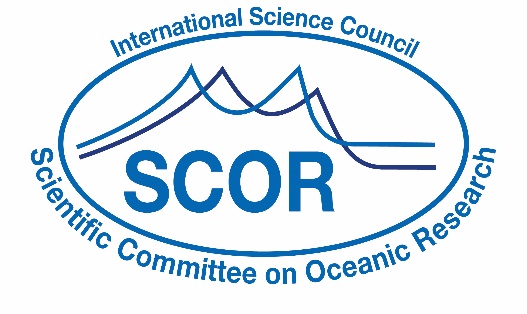 Call for 2024 SCOR Visiting ScholarsSince 2009, SCOR has supported ocean scientists from developed and developing countries to teach short courses and provide extended on-site education and mentorship relevant to ocean science at developing country institutions (see list here). The overarching goal of this program is to inspire, motivate, and inform students and faculty at developing institutions while also building long-term and sustainable collaborations and capacity. These scholarships are not intended to directly support research, although collaborative research may be an outcome of a visit. More than 50 scientists have participated in the program with host institutions in 25 countries. The SCOR Visiting Scholars webpage includes a list of past scholars, their hosts, and their topics of  focus.The SCOR Visiting Scholars Program is a partnership between SCOR and local hosts. SCOR provides up to $2,500 for airfare and local expenses for each Scholar; local hosts often provide local accommodation and may support some other local expenses. Local support from host institutions demonstrates institutional commitment to the visit. The participating scientists donate their time and ideally must be onsite for a minimum of two weeks but are encouraged to stay as long as visa requirements allow and hosts are willing to provide accommodation. Applications from all regions of the world are welcome and the visit can happen at any time between February 2024 and December 2024.Awards for these individual scholarships are very competitive and the likelihood of acceptance each year will depend on the number of applications received and available funding. The program has awarded scholarships to scientists at all career levels, from early career scientists to emeritus professors. As the purpose of the program is teaching and mentoring, extensive experience in these areas is strongly preferred. Such experience should be highlighted in the application along with specifics regarding knowledge exchange plans and actions. SCOR’s Capacity Development Committee will review the applications and the proposed work assignments at the host institutions to select the 2024 Scholars. Criteria for selection will include the following:Quality and relevance of the proposal focusing on knowledge exchange and mentoring in the ocean sciences. A detailed working plan for the visit, which should be co-developed with the host institution.Experience of the candidate and fit with the program (language skills, teaching/mentoring experience, subject areas requested by the institution).Needs of the host institution and an estimate of how many students and/or early career scientists will benefit from the training.Plans by the host institution to build upon the training/mentoring received.The individual SCOR Visiting Scholar and the host institution will be responsible for ensuring a successful outcome. SCOR will monitor the results of each partnership with a questionnaire to the visiting scientist and the host institution after the visit to monitor the effectiveness of the program and make improvements as needed. SCOR is aware that external factors (e.g., a pandemic) may impose changes or adaptation to approved plans. In such cases, SCOR will work diligently to address these challenges and ensure successful visits of the Visiting Scholars. Report from completed Scholar VisitsFollowing completion of a SCOR Visiting Scholar’s term, the Scholar is required to submit a timely report to SCOR. This report should describe the experience and outcomes of the visit, recommendations to SCOR for future implementation of the Visiting Scholar program, and potential for future interactions with the host institution. Scholars will also be requested to respond to a short survey after their assignments.Applications for the 2024 SCOR Visiting Scholars Program should be sent to secretariat@scor-int.org by 29 December 2023 (up to 23:59 UTC).The application package must include:A completed application (see template in the next pages) by the applicant and proposed hostA short 3-page CV of the applicantA letter of endorsement by the contact person at the host institution The final decision will be made in January 2024, and applicants will be informed about the outcome of their application by 31 January 2024 at the latest. For more information read about the SCOR Visiting Scholar at the SCOR website:https://scor-int.org/work/capacity/visiting-scholars/Application for SCOR Visiting Scholars(Submit by 29 December 2023)Information to be completed by the SCOR Visiting Scholar applicantName and contact information of applicantExperience in teaching and mentoring (one summary paragraph of 500 words maximum, plus a short CV of no more than 3 pages)Languages spoken and written fluently—while many institutions in developing countries seek scientific instruction in English to help prepare them to interact with scientists from the global ocean science community, some knowledge of the national language may be helpful.Visit plan: e.g. teaching, mentoring in research, technology assistance, etc., as required by the host institution. Include how the impact of the training will be evaluated (maximum 600 words)Host institution (country) and contact person at host institution (An invitation letter along with the information requested in the following section should be provided)Estimated date of visit, and total estimated number of activity hours (e.g. in teaching, mentoring, technology assistance)Coverage by health and accident insurance—Lack of coverage would not rule out any candidate but would alert SCOR to the need to arrange such insurance.Information to be completed by the Host Institutions of SCOR Visiting ScholarsInstitutions hosting a SCOR Visiting Scholar should provide the following information in relation to the visiting scientist’s term at the host institution:Name and contact information of hostLocal subsistence that will be provided by the host institution (e.g. lodging, food, transportation, etc.)Estimated number of students and/or scientists and career level that will benefit from the trainingPlans by the host institution to build on the training received, especially developing mechanisms for longer-term engagement between the Visiting Scholar and graduate students. Examples may include reciprocal visits by the students trained, becoming members of host institution graduate committees, etc. (500 words maximum)The host must provide a letter endorsing the application of the Visiting Scholar. The host must also agree to conduct an evaluation of the effectiveness of the Visiting Scholar’s visit, using a survey provided by SCOR. This survey should be conducted by the host institution before the end of the Visiting Scholar’s visit.Yes, I agree to conduct the SCOR survey 